Module OverviewSupply chain management is the business function that coordinates and manages all the activities of the supply chain, including suppliers of raw materials, components and services, transportation providers, internal departments, and information systems. The figure below illustrates a supply chain for providing packaged milk to consumers.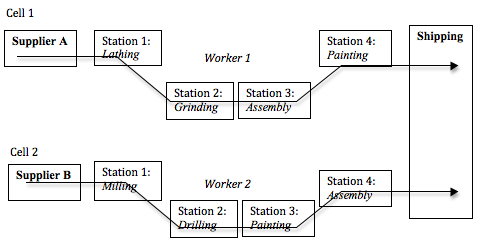 Illustration of a supply chainIn the manufacturing sector, supply chain management addresses the movement of goods through the supply chain from the supplier to the manufacturer, to wholesalers or warehouse distribution centers, to retailers and finally to the consumer. For example, Apple, Inc. uses sophisticated information systems to accept orders for custom-built computers from individual customers all over the world. Apple assembles the computers in Shanghai, China, to the customers’ specifications. It uses parts and components that are provided by outside suppliers who can deliver the right parts in the right quantity in a timely way to satisfy the immediate production schedule. The completed computers are flown from Shanghai by FedEx, reaching the end-user customers only a few days after the orders were placed. Apple’s supply chain allows it to provide fast delivery of high-quality custom computers at competitive prices.Supply chain concepts also apply to the service sector, where service firms must coordinate equipment, materials, and human resources to provide services to their customers in a timely manner. For example, a retail store that sells electronic products may contract with an outside business to provide installation services to its customers. In many cases, the customer does not even know the installation was done by an outside contractor. Information and communication technologies such as global positioning systems (GPS), barcode technology, customer relationship management (CRM) databases, and the Internet allow service businesses to coordinate external and internal service suppliers to efficiently and effectively respond to customer demand.The supply chain is not just a one-way process that runs from raw materials to the end customer. Although goods tend to flow this way, important data such as forecasts, inventory status, shipping schedules, and sales data are examples of information that is constantly being conveyed to different links in the supply chain. Money also tends to flow “upstream” in the supply chain so goods and service providers can be paid.References:Global Text Project (2017), Operations management: Special topic: supply chain management. OpenStax CNX. Retrieved from http://cnx.org/contents/75440fa9-37ba-47fa-95f2-0520dd17e44f@4.